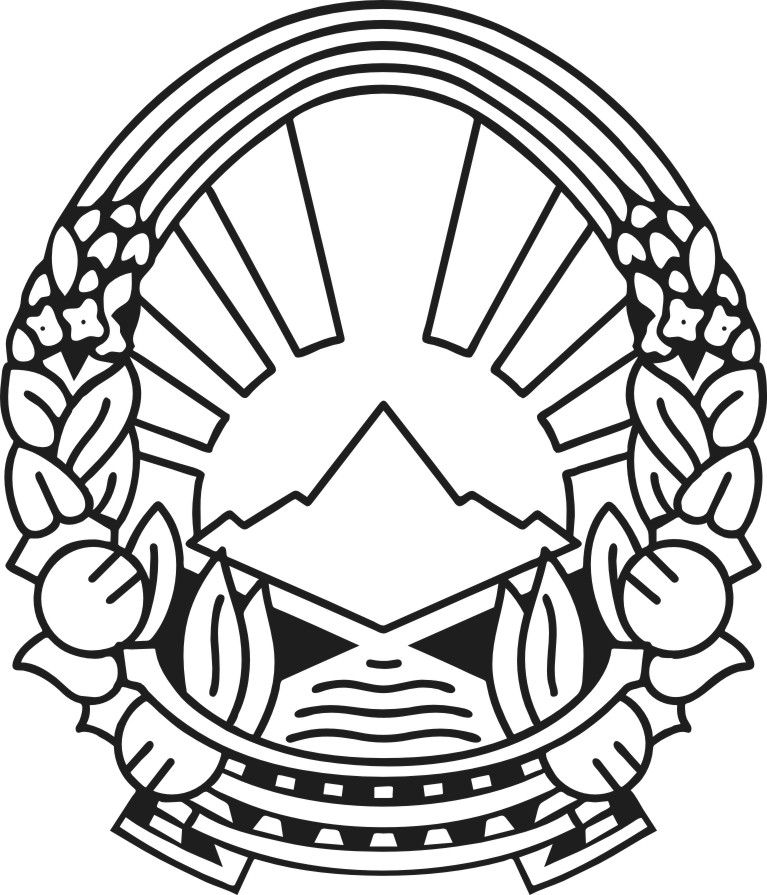 ВЛАДА НАРЕПУБЛИКА СЕВЕРНА МАКЕДОНИЈАМИНИСТЕРСТВО ЗА КУЛТУРАОПШТИ ИНФОРМАЦИИ,ПРИОРИТЕТИ, УСЛОВИ, КРИТЕРИУМИ, ЗАДОЛЖИТЕЛНИ ДОКУМЕНТИИПРИЈАВА I. ОПШТИ ИНФОРМАЦИИ	Министерството за култура на Конкурсот за финансирање проект од национален интерес во културата од областа на меѓународната дејност за учество на Република Северна Македонија на 59-тата Интернационална ликовна изложба во Венеција во 2022 година, во организација на „Биенале во Венеција“ (La Biennale di Venezia), ќе поддржи проект кој е во функција на промоција и афирмација на македонската култура и уметност во една од следниве категории:1. Самостојна изложба/проект на автор 2. Изложба/проект на група автори.II. ПРИОРИТЕТИМинистерството за култура, за претставување на претстојната 59-та Интернационална ликовна изложба во Венеција во 2022 година, ќе поддржи проект од областа на меѓународната дејност што треба да одговори соодветно на генералната тема:„The Milk of Dreams/Il latte dei sogni“ Темата на годинашното Биенале е позајмена од авторско дело на Леонора Карингтон, во кое, како што вели кустосот Сесилија Алемани, „Надреалистичкиот уметник опишува еден магичен свет каде што животот постојано се презамислува низ призмата на имагинацијата, и каде што секој може да се промени, да се трансформира, да стане нешто и некој друг. Изложбата треба да нѐ однесе на едно имагинарно патување низ метаморфози на телото и дефиниции на човештвото“ и таа треба да се фокусира особено на три теми: претставување на телата и нивните метаморфози; односот меѓу поединците и технологиите; врската меѓу телата и Земјата. Забелешка: За понатамошна селекција, учесникот на Конкурсот треба да има јасен одговор на кој начин ја исполнува зададената тема.III. УСЛОВИ ШТО ТРЕБА ДА ГИ ИСПОЛНИ УЧЕСНИКОТ НА КОНКУРСОТ1. Самостојна изложба/проект на автор 	Министерството за култура ќе поддржи самостојна изложба/проект на автор доколку авторот:-  има континуирана и вредносно потврдена творечка дејност над 15 години; и  - има реализирано најмалку 10 самостојни изложби во Музејот на современата уметност, или во Националната галерија на Македонија, или во Музејот на град Скопје, или во некој од реномираните музеи или галерии во странство; и  -  има реализирано  најмалку  15 меѓународни самостојни/групни изложби; и - е добитник на најмалку 5 значајни награди и/или признанија од областа на ликовната уметност; иза кого се објавени критики и прикази* од еминентни историчари и теоретичари на уметноста од земјава и од странство; иво изложбата/проектот е вклучена екипа од стручни лица од областа на уметноста како од домашната така и од меѓународната сцена**.2. Изложба/проект на група автори 	Министерството за култура ќе поддржи изложба/проект на група автори доколку секој од авторите:- има континуирана и вредносно потврдена творечка дејност над 10 години; и - има реализирано најмалку 8 самостојни изложби во Музејот на современата уметност, или во Националната галерија на Македонија, или во Музејот на град Скопје, или во некој од реномираните музеи или галерии во странство; и -  има реализирано  најмалку  15 меѓународни самостојни/групни изложби; и- е добитник на најмалку 3 значајни награди и/или признанија од областа на ликовната уметност; и            - за кого се објавени критики и прикази* од еминентни историчари и теоретичари на уметноста од земјава и од странство.3. Правно лице	Правното лице како учесник на Конкурсот треба да ги исполни условите од точката 1 доколку конкурира за самостојна изложба/проект на автор, односно условите од точката 2 доколку конкурира за изложба/проект на група автори.* Предговорите во каталозите не се земаат предвид. IV. КРИТЕРИУМИ ЗА ЕВАЛУАЦИЈААктуелност на проектот, оригиналностЈасна содржинска конципираност на проектот и негово соодветствување со темата на БиеналетоДетален опис на техничката изведба на проектотПрецизен план и динамика на активностите за реализација на проектот со листа на сите вклучени субјекти и нивната улога во проектот  ЗАДОЛЖИТЕЛНИ ДОКУМЕНТИ Забелешки: Селекцијата на проектите ќе се врши во согласност со исполнетите приоритети, услови и критериуми за евалуација на проектите. Обезбедувањето на простор за претставување во Венеција е обврска на носителот на проектот.Во согласност со условите на Биеналето, комесар на проектот мора да биде установа од областа на културата (национална или локална).ЗАДОЛЖИТЕЛНИ ДОКУМЕНТИ Кон пополнетата Пријава, задолжително треба да се приложат следниве документи/материјали:Уредно и целосно пополнета Пријава.Јасен oпис на проектот (што не е поголем од три страници) кој треба да се достави во прилог кон Пријавата.Прецизен план и динамика на активностите за реализација на проектот со листа на сите вклучени субјекти и нивната улога во проектот..Дополнителни материјали кои се однесуваат на авторската екипа (биографија, каталози, прилози и др. на уметникот/уметниците, авторот/кураторот на проектот, комесарот на проектот, како и на другите лица вклучени во проектот).Документ (изјава или преддоговор) со кој се потврдува согласноста на уметникот/уметниците, авторот/кураторот на проектот, како и на другите лица вклучени во проектот.Договор склучен со национална или со локална установа како комесар на проектот. Договор не е потребен доколку национална или локална установа е учесник на Конкурсот.Доколку од проектот произлегува обврска за регулирање на авторските права, да се достави соодветен документ (согласност/ изјава/преддоговор).Здруженијата на граѓани, сојузите, асоцијациите, трговските друштва, трговците поединци и другите правни лица треба да достават тековна состојба издадена од Централниот регистар на РСМ што не е постара од 6 месеци. Забелешка: Комисијата има право да побара дополнителни материјали за проектот/проектите.П  Р  И  Ј  А  В  АЗабелешка: Потребна е целосна финансиска конструкција за секоја ставка одделно.1. Име/назив на учесникот на КонкурсотЛице одговорно за реализацијата на проектотАдресаТелефон/факс/е-адреса2. Наслов на проектот3. Автор/куратор на проектотИме и презимеЗвањеТелефон/факс/е-адресаБиографија, реализирани национални и меѓународни изложби, награди, критики4. Комесар на проектотНазив на националната/локалната установаРаководно лицеТелефон/факс/е-адреса5. Соработници вклучени во проектот(биографија, реализирани национални и меѓународни изложби, награди, критики)6. Детален опис или концепт на проектот7. Наведете ги дополнителните материјали што ги приложувате кон проектот8. Вкупно потребни средства за реализација (наведени по намени, изразени во денари и бруто-износи)Наем на просторХонорариТрошоци за продукцијаПатни и транспортни трошоциТрошоци за сместувањеКаталог, плакат и поканаОрганизациски трошоци (деталено наведени)Услуги од трети лицаДруго (деталено наведени)9. Структура на приходитеМинистерство за култураЛокална самоуправаСопствено учествоДруги извори на финансирање(спонзорства, донации...)ДатумПотпис на учесникот на Конкурсот